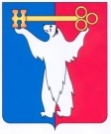 АДМИНИСТРАЦИЯ ГОРОДА НОРИЛЬСКАКРАСНОЯРСКОГО КРАЯРАСПОРЯЖЕНИЕ19.07.2022	г. Норильск	        № 4118О внесении изменений в распоряжение Администрации города Норильска 
от 03.04.2014 № 1715В связи с внутриструктурными изменениями в Администрации города Норильска,Внести в распоряжение Администрации города Норильска от 03.04.2014 № 1715 «О назначении ответственных лиц за предоставление статистической информации от имени Администрации города Норильска (как юридического лица)» (далее – Распоряжение № 1715) следующие изменения:Абзацы второй, четвертый пункта 1.8 Распоряжения № 1715 исключить.Дополнить Распоряжение № 1715 пунктом 1.12 следующего содержания:	«1.12. директора муниципального казенного учреждения «Управление экологии» за предоставление следующих форм федерального статистического наблюдения:	№ 18-КС «Сведения об инвестициях в основной капитал, направленный на охрану окружающей среды и рациональное использование природных ресурсов»;	№ 1-КХ «Сведения о благоустройстве городских населенных пунктов;	1.3. Дополнить Распоряжение № 1715 пунктом 1.13 следующего содержания:	«1.13. директора муниципального казенного учреждения «Управление автомобильных дорог города Норильска» за предоставление следующей формы федерального статистического наблюдения:	№ 3-ДГ (мо) «Сведения об автомобильных дорогах общего пользования местного значения и искусственных сооружениях на них».2. Управлению по персоналу Администрации города Норильска не позднее 5 рабочих дней со дня издания настоящего распоряжения, а в случаях временного отсутствия (нахождения в отпуске, служебной командировке, временной нетрудоспособности и др.) - в течение трех рабочих дней после выхода на работу ознакомить с настоящим распоряжением директора муниципального казенного учреждения «Управление экологии», директора муниципального казенного учреждения «Управление автомобильных дорог города Норильска».3.	Разместить настоящее распоряжение на официальном сайте муниципального образования город Норильск.Глава города Норильска	        Д.В. Карасев